ВІТАЮ ВАС НА СТОРІНЦІ ДИСЦИПЛІНИ«Студії травми: літературознавчий дискурс» !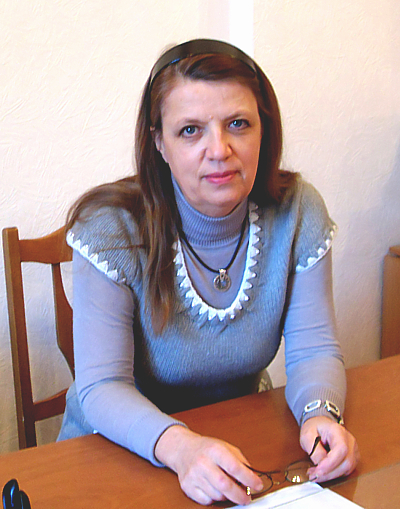 ПАВЛЕНКО ІРИНА ЯКІВНА – доктор філологічних наук, професор, завідувач кафедри слов’янської філології. Телефони: (061)228-41-05  – кафедра, (061)289-12-84 - деканатЕлектронна пошта: irinaznu@gmail.comViber – (+38)0509876825, WhatsApp-(+38)0509876825